Class Teacher High Cliff AcademySalary Range:  MPS Full Time Required for 1st September 2023Passion – Urgency – Positivity – Aspiration – Commitment STEP Academy Trust is an exciting, dynamic place to work that can offer great opportunities to the right candidate. If you are ready to take the next step in your career, join us as we ‘Strive Together for Excellence in Partnership’.   We are looking to appoint a class teacher to join the team at High Cliff Academy. We can offer you: enthusiastic children, who are keen to learn; a dedicated leadership team, who are committed to supporting and developing colleagues; excellent professional development and promotion opportunities; membership to Perkbox discount scheme; subsidised private health care with Benenden; a free school lunch when working in school. Our ideal candidate will have: DfE recognised Qualified Teacher Status Recent relevant training Ability to plan, organise and prioritise work in order to meet deadlines.  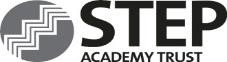 Effective behaviour management skills; ability to develop excellent relationships Ability to identify and implement successful inclusion strategies for all children Able to track and interpret class performance data, identifying areas for improvement.  Excellent understanding of curriculum and pedagogical issues, including recent developments within the primary phase Thorough understanding of and commitment to equality of opportunity Knowledge of safeguarding and child protection issues Able to demonstrate resilience, and willing to face new challenges with enthusiasm and positivity Ability to work independently and on own initiative; take responsibility for own professional development. You are welcome to contact us for an informal discussion about this post prior to application, please contact Leann Flynn, recruitment@highcliffacademy.org to make arrangements.  The Job Description/Person Specification and Application Form can be downloaded from the STEP website – www.stepacademytrust.org .  Completed application forms with supporting statements written in line with the person specification should be returned by email to recruitment@highcliffacademy.org - CVs are not accepted. STEP Academy Trust is committed to safeguarding and promoting the welfare of children, young people and vulnerable adults and we expect all staff and volunteers to share this commitment. STEP Academy Trust believes that its workforce should reflect the local community and that all groups within the community should have equal access to the Trust’s employment opportunities.  We are an equal opportunities employer and welcome applications from all suitably qualified persons regardless of their race, sex, disability, religion/belief, sexual orientation or age.  Applicants must hold the right to work in the UK. This post is subject to an Enhanced DBS check and satisfactory references.   Closing date: 12 noon Wednesday 14th June 2023Interviews: WB 19th June 2023